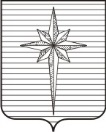 Дума ЗАТО ЗвёздныйРЕШЕНИЕ00.05.2023											 № 000О создании комиссии по рассмотрению кандидатур на присвоение звания «Почётный житель ЗАТО Звёздный»В соответствии с пунктом 3.10 раздела 3 Положения «О звании Почётный житель ЗАТО Звёздный», утверждённое Думой ЗАТО Звёздный от 28.01.2011г. №5,Дума ЗАТО Звёздный РЕШИЛА:Создать комиссию по рассмотрению кандидатур на присвоение звания «Почётный житель ЗАТО Звёздный» в следующем составе:Швецов А.М.,	глава ЗАТО Звёздный- глава администрации ЗАТО Звёздный;Ободова И.А.,	председатель Думы ЗАТО Звёздный;Волкова М.А.,	заместитель главы администрации ЗАТО Звёздный по развитию территории, руководитель отдела по развитию территории (по согласованию);Губанова С.В.,	депутат Думы ЗАТО Звёздный;Зеленина С.А., 	депутат Думы ЗАТО Звёздный, председатель групповой профсоюзной организации А-1528;Ларионова Г.И.,	секретарь местного отделения ВПП «Еденная Россия» (по согласованию);Титова О.С.,	секретарь Думы ЗАТО Звёздный, секретарь Молодёжного парламента;Фоменко Г.И.,	депутат Думы ЗАТО Звёздный, председатель  Общественной организации ветеранов (пенсионеров) войны, труда, вооруженных сил и правоохранительных органов ЗАТО Звёздный;Цыганок В.С.,	депутат Думы ЗАТО Звёздный, руководитель Центра ветеранов РВСН Пермского края.2. Настоящее решение вступает в силу со дня принятия.Председатель Думы ЗАТО Звёздный				         И.А. Ободова